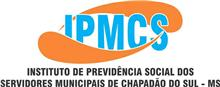 RELATÓRIO RESUMIDO DE RECEITAS E DESPESAS      -        PERÍODO: 01-03-2018  a  31-03-2018Avenida Seis nº 1211 – Centro – Chapadão do Sul – MSCEP – 79560-000 – Fone/Fax (67) 3562-3497 CNPJ: 04.680.541/0001-69 E-mail: ipmcs@hotmail.comDescriçãoReceitasDespesasRendimentos das Aplicações Financeiras918.905,35Contribuição Patronal – Prefeitura + 14ª do Parcelamento e Câmara Municipal 529.864,77Contribuição Funcional – Prefeitura e Câmara Municipal 285.795,25Contribuição de 04 Servidores Inativos 1.225,44Pagamento de Aposentadorias (113 Aposentados) 275.479,92Pagamento de Pensões  (24 Pensionistas)  33.556,88Complementação Salarial do Conselho Diretor  (3 Conselheiros Diretores)  7.775,48Pró-labore dos Conselheiros – 07 Membros do Conselho Curador, 05 Membros do Conselho Fiscal 2.742,96ACONPREV – Consultoria Administrativa, Jurídica e Previdenciária Ltda – ME  6.000,00Plenus – Consultoria e Planejamento Contábil Eirelli 1.500,00Diárias para Diretores e Conselheiros participarem de Cursos e Treinamentos em Campo Grande MS10.224,31Reembolso de despesas de viagens1.662,96Quality – Sistemas Ltda – locação de Software1.730,57Sete Capital - Consultoria em Investimentos Ltda ME780,00ADIMP-MS Associação dos Institutos Municipais de Previdência 667,80OI, Sanesul e Energisa754,00Banco do Brasil – tarifas bancárias397,24BLIT Softwares e Tecnologia Digital Ltda ME – locação de servidor de email e hospedagem de domínio 100,00Alternativa – Comércio e Com. Ltda ME – Compra de café solúvel, leite em pó e Chocolate em pó para uso do IPMCS555,00Thiago Leviski – serviço de poda da grama da sede do IPMCS170,00                                                                                                                                                              TOTAL     R$                   1.735.790,81344.097,12TOTAL DAS APLICAÇÕES FINANCEIRAS EM 31/03/2018 R$ 91.156.155,05TOTAL DAS APLICAÇÕES FINANCEIRAS EM 31/03/2018 R$ 91.156.155,05TOTAL DAS APLICAÇÕES FINANCEIRAS EM 31/03/2018 R$ 91.156.155,05                     Conselho DiretorDiretora Presidente – Agnes Marli Maier Scheer MilerDiretora de Benefícios – Mariza SchultzDiretor Financeiro/Contador – Jairo de Freitas CardosoConselho CuradorPresidente – Sonia Teresinha Pena Fortes MaranVice Presidente - Tarcisio José AgnesSecretária – Rosana Carvalho Masson Anselmo José Alpe Eli de Melo RamosJacqueline Chagas Tomiazi BelotiRodrigo de Moraes GambaMaria José do Amaral LimaConselho FiscalPresidente – Luiz Fernando da Silva TorresSecretária – Ana Caroline LeviskiMauricio Bulhões Pereira Claudio Sebastião FerreiraIvani Langner Wiezoreck